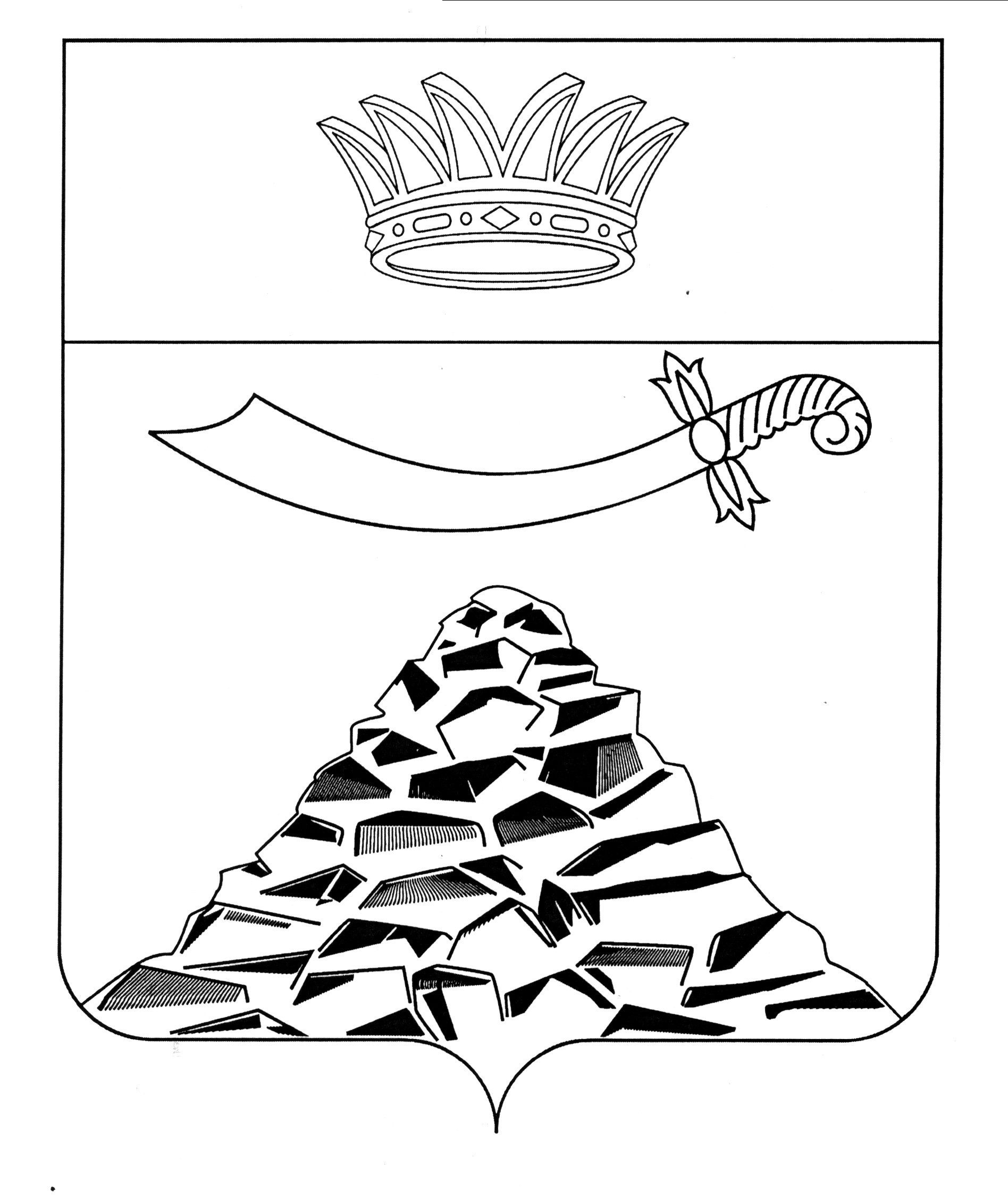 ПОСТАНОВЛЕНИЕАДМИНИСТРАЦИИ МУНИЦИПАЛЬНОГО ОБРАЗОВАНИЯ 
«ЧЕРНОЯРСКИЙ МУНИЦИПАЛЬНЫЙ РАЙОНАСТРАХАНСКОЙ ОБЛАСТИ» от 03.04.2023  № 97     с. Черный ЯрО проведении XI  районного казачьего конного похода	В рамках реализации мероприятий плана по подготовке и проведению празднования  78-й годовщины  Победы советского народа в Великой Отечественной войне 1941-1945 гг. и 80-й годовщины Победы в Сталинградской битве, в целях пропаганды и  популяризации казачьей культуры и казачьих традиций Черноярского станичного казачьего общества, патриотического воспитания населения района, администрация муниципального образования «Черноярский район»ПОСТАНОВЛЯЕТ:Провести XI районный казачий конный поход по территории Черноярского района с 2 по 5 мая 2023 года (далее - Поход).Утвердить прилагаемые Программу и состав организационного комитета XI районного казачьего конного похода, посвященного 78-ой годовщине Победы советского народа  в Великой Отечественной войне 1941-1945гг. Главам муниципальных образований поселений Черноярского района, помощникам главы администрации МО «Черноярский муниципальный район Астраханской области»:3.1. привести в порядок   памятники, воинские захоронения, дороги для прохождения парадной колонны и оформить  площадки  для проведения  торжественного мероприятия, тематические зоны  во время проведения Похода;3.2. оповестить население  о мероприятии, организовать акцию «Бессмертный полк» в селах района с участием жителей села и школьников, а также  обеспечить возложение венков и цветов к памятникам погибших воинов во время прохождения  Похода согласно программы;3.3. организовать совместно с директорами общеобразовательных  организаций питание  участников Похода согласно программы; 3.4. представить списки жителей  села, внесших большой вклад в социально-экономическое развитие района, для поощрения полномочиями главы района во время Похода.Назначить атамана Черноярского станичного  казачьего общества Астраханского окружного казачьего общества Войскового казачьего общества «Всевеликое Войско Донское»   С.А. Бульдина ответственным  за организацию конной группы и участие казаков Черноярской станицы в парадной форме на открытии Похода в с. Ушаковка 3 мая и во время его прохождения по территории района.4.1 определить казаков в количестве 3-х человек для участия в составе знамённой группы  во время проведения  торжественных мероприятий Похода;4.2  подготовить маршрут прохождения конной группы по территории района от с. Ушаковка до с. Соленое Займище с заходом в каждый населенный пункт с учетом пересечений группы с федеральной трассой Р-22;4.3 оформить страхование жизни и здоровья казаков Черноярского станичного казачьего общества на время Похода.Назначить  заместителя главы администрации муниципального образования «Черноярский муниципальный район Астраханской области» Якунина М.М. ответственным  за организацию и участие знаменной группы в парадном расчете в торжественных мероприятиях  в поселениях района.5.1  Организовать согласованность действий с руководителями       ГБУЗ АО «Черноярская районная больница», отдела министерства внутренних дел  России  по Черноярскому району, ГБУ АО «Черноярская районная ветеринарная станция»в период Похода.Главе МО «Сельское поселение село Ушаковка Черноярского муниципального района Астраханской области» (Шевченко Е.В.), помощникам главы   администрации МО «Черноярский муниципальный район Астраханской области» (Ковалева О.Н., Чернов Е.П.) организовать подвоз воды,  грубых кормов (сено),обеспечить места для стойла коней,  участвующих в походе, в селах: Ушаковка, Вязовка, Старица. Начальнику организационного отдела администрации МО «Черноярский  муниципальный район Астраханской области» (Сурикова О.В.), директору МБУК «Центр  культуры и библиотечного обслуживания Черноярского района» (Бульдин С.А.) разработать сценарий торжественных мероприятий, организовать  церемонию  награждения заслуженных жителей сел, учащихся, спортсменов,  выступление творческих коллективов, тематические, книжные выставки во время пребывания Похода на территории поселений района, а также поощрение участников Похода по завершению мероприятия.Начальнику управления образования администрации МО «Черноярский муниципальный район Астраханской области» (Крахмалёва Т.В.):8.1.организовать и обеспечить участие школьников, волонтеров и юнармейцев в патриотических Всероссийских акциях «Георгиевская ленточка», «Парад у дома ветерана», «Окна победы», «Поздравь ветерана»; 8.2. обеспечить участие школьников во Всероссийской акции «Бессмертный полк» в селах района во время  проведения торжественных мероприятий Похода;8.3. обеспечить участие юнармейцев в составе 3-х человек  в знамённой группе «Юнармия»  в селах района во время  проведения торжественных мероприятий Похода;8.4. обеспечить всех участников обмундированием и атрибутикой;8.5.организовать горячее питание и обеспечить ночлег участников Похода в зданиях образовательных учреждений  МКОУ «СОШ с. Ушаковка», МКОУ «СОШ с. Вязовка», МКОУ «СОШ с. Солодники  им. Героя Советского Союза Татарченкова П.И.»,  МКОУ «СОШ с. Поды», МКОУ «СОШ с. Старица им. Героя Советского Союза Конева П.Ф» согласно программы;8.6.организовать  выставку творческих работ детей и взрослых, тематических площадок в местах проведения торжественных мероприятий, а также экскурсии в школьных музеях для населения и участников Похода.Рекомендовать главе администрации муниципального  образования «Сельское поселение Черноярский сельсовет Черноярского муниципального района Астраханской области» (Попов А.В.) организовать  питание участников конной  группы   и сопровождающих лиц 5 мая во время перехода от с. Зубовка до с.  Солёное Займище. Рекомендовать руководителю ГБУЗ  АО «Черноярская районная больница» (Кузнецов М.А.) сформировать бригаду неотложной помощи для непосредственного участия в составе Похода. Рекомендовать начальнику отдела министерства внутренних дел России  по Черноярскому району (Чернышов В.Н):11.1. Организовать круглосуточную охрану общественного порядка и выделить  2 экипажа дорожно-патрульной службы для сопровождения  конной группы на региональных и федеральных трассах,  а также для военной и специализированной техники  при проведении  Похода по территории района;11.2.Выделить сотрудников  отдела в количестве 3-х человек для участия в составе знамённой группы  во время проведения  торжественных мероприятий Похода. Рекомендовать начальнику 6 пожарно-спасательного отряда ФПС ГПС (Якунин А.М.) выделить сотрудников  организации в количестве 3-х человек для участия в составе знамённой группы  во время проведения  торжественных мероприятий Похода.Первому заместителю главы администрации муниципального образования «Черноярский муниципальный район Астраханской области» ( Мешков М.А.)   13.1 решить вопрос о  необходимых транспортных средствах для проведения Похода;13.2  привлечь спонсорскую помощь  для  организации питания участников Похода. Рекомендовать и.о. начальника ГБУ АО «Черноярская районная ветеринарная станция» (Степовой А.М.):14.1. организовать осмотр и ветеринарное обслуживание коней до начала и во время прохождения Похода; 14.2.назначить ответственного по проверке кормов для коней.  Директору МКУ ДО «Центр  дополнительного образования Черноярского района» (Кузнецов А.В):15.1.организовать работу  полевой кухни для угощения солдатской кашей жителей сел района и участников Похода, согласно программы;15.2.организовать  тематические выставки  и показательные выступления авиамодельного кружка  во время прохождения Похода в поселениях района. Директору МБУ «Центр патриотического воспитания молодежи и казачества «Патриот» ( Коротенко М.А.):16.1.подготовить технику, а также амуницию и снаряжение конной группы;        16.2. обеспечить участие детей, посещающих группы верховой езды и                                   военно-патриотической подготовки в конной группе и  показательных выступлениях по фланкировке во время  Похода;16.3. обеспечить обмундированием воспитанников, принимающих участие        в Походе;16.4.обеспечить  выставочную тематическую  площадку по военно-прикладным видам спорта  в каждом населенном пункте совместно с ЧСКО;16.5.обеспечить  транспортную перевозку коней к месту начала Похода и их кормление во время Похода;16.6.совместно с Черноярским станичным казачьим обществом организовать работу по привлечению населения, казаков Черноярского станичного казачьего общества, дополнительного автотранспорта  для участия в патриотических мероприятиях и акциях  во время Похода.Директору МБУ «Центр патриотического воспитания молодежи и казачества «Патриот» (Коротенко М.А.) и атаману Черноярского станичного  казачьего общества Астраханского окружного казачьего общества Войскового казачьего общества «Всевеликое Войско Донское»    (Бульдин С.А) организовать мероприятие по подведению итогов Похода.Членам организационного комитета Похода представить список лиц задействованных в подготовке и проведении Похода в организационный отдел администрации МО «Черноярский муниципальный район Астраханской области».Управлению финансов  администрации МО «Черноярский муниципальный район Астраханской области» (Степанищева Л.В.) обеспечить финансирование мероприятий согласно муниципальной  программе «Развитие казачества на территории Черноярского района».Начальнику организационного отдела администрации МО «Черноярский муниципальный район Астраханской области» (Сурикова О.В):21.1.разместить настоящее постановление на официальном сайте администрации МО «Черноярский район»;21.2.обеспечить освещение мероприятий Похода в СМИ;21.3.подготовить  благодарственные письма  активистам - жителям поселений и участникам, задействованным в организации и проведении  мероприятий программы Похода.Контроль за исполнением настоящего постановления возложить на советника главы администрации МО «Черноярский муниципальный район Астраханской области» по социальным вопросам Буданову Т.А.Глава района                                                                            С.И.НикулинУТВЕРЖДАЮ:                                                                                                                                  СОГЛАСОВАНО:                                 Глава    администрации   МО «Черноярский муниципальный  район Астраханской области»                                                                                                                                                                                        ___________________С.И.Никулин		                                                                    «___»____________2023 г.                                                                                                                       	                                                                                                                                                       СОГЛАСОВАНО:	СОГЛАСОВАНО:СОГЛАСОВАНО:                            СОГЛАСОВАНО:Начальник ОМВД России             Главный врач ГБУЗ АОпо Черноярскому району               «Черноярская районная больница»___________В.Н. Чернышов          __________М.А. Кузнецов«_____»__________2023 г.            «____»____________2023 г.СОГЛАСОВАНО:                             СОГЛАСОВАНО:И.О. начальника ГБУ АО               Директор МБУ «Центр«Черноярская районная                   патриотического воспитанияветеринарная станция»                    молодежи и казачества                                                            «Патриот»____________Ю.М. Степовой       _____________М.А. Коротенко«____» __________2023 г.	«____» __________2023 г.ПРОГРАММАXI районного казачьего конного похода,посвященного 78-ой годовщине Победы советского народа в Великой Отечественной войне 1941-1945гг. и 80-й годовщины Победы в Сталинградской битве муниципальное образование  «Черноярский муниципальный район Астраханской области»ДЕНЬ ПЕРВЫЙ – заезд участников районного Похода в с. Ушаковка Черноярского района2 мая 2023 г. (вторник)ДЕНЬ ВТОРОЙ (55 км.)3 мая 2023 г. (среда)ДЕНЬ ТРЕТИЙ (29 км.)4 мая 2023 г. (четверг)								Утвержденпостановлением администрацииМО «Черноярский муниципальный район Астраханской области» от 03.04.2023 № 97СОСТАВ организационного комитета по проведению XI районного  казачьего конного похода, посвященного 78-й годовщине Победы советского народа в Великой Отечественной войне 1941-1945 гг. и 80-й годовщины Победы в Сталинградской битве.Атаман Черноярского станичного казачьего общества Астраханского окружного казачьего общества Войскового казачьего общества «Всевеликое Войско Донское»________________С.А.Бульдин«___»____________2023 г.                                                                                                                       Глава МО «Сельское поселение село Ушаковка Черноярского муниципального района Астраханской области»_____________Е.В.Шевченко«___»____________2023 г.                                                                                                                       Глава МО «Сельское поселение Черноярский сельсовет Черноярского муниципального района Астраханской области»__________________А.В.Попов«___»____________2023 г.                                                                                                                       №  МероприятиеВремяМестоОтветственныеПримечание1.Встреча и размещение участников Похода в с. Ушаковка (Перевозка коней, кормов, доставка техники и прочей амуниции)16.00-18.00 Территория МКОУ «СОШ с. Ушаковка»Глава МО «Сельское поселение село Ушаковка Черноярского муниципального района Астраханской области»  - Шевченко Е.В., директор МБУ «Центр патриотического воспитания молодежи и казачества «Патриот» - Коротенко М.А., и.о.начальника ГБУ АО «Черноярская районная ветеринарная станция» -Степовой Ю.М.30 человек, 10 -15 коней2.Совещание членов организационного комитета по участию казаков ЧСКО АОКО ВКО ВВД в Походе.18.00 МКОУ «СОШ с. Ушаковка»Атаман ЧСКО – Бульдин С.А.Члены организационного комитетаГлавы поселений, директор  МКОУ «СОШ  с. Ушаковка» - Шевченко И.М. , участники похода.3.Ужин.19.00-20.00 столовая в МКОУ «СОШ с. Ушаковка»Глава МО «Сельское поселение с.Ушаковка Черноярского муниципального района Астраханской области»  - Шевченко Е.В., директор МКОУ «СОШ с. Ушаковка» - Шевченко И.М.30 чел.4.Подготовка к Походу. Осмотр  и кормление коней20.00 – 22.00 МКОУ «СОШ с. Ушаковка»Директор  МБУ «Центр патриотического воспитания молодежи и казачества «Патриот» - Коротенко М.А., и.о. начальника ГБУ АО «Черноярская районная ветеринарная станция» - Степовой Ю.М.30 человек, 10- 15коней5.Вечерний туалет. Отбой.22.00 МКОУ «СОШ с. Ушаковка»Атаман ЧСКО – Бульдин С.А., походный атаман – Щербовских А.А.1.Подъем. Утренний туалет.6.30 час.-7.30 МКОУ «СОШ с. Ушаковка»атаман ЧСКО – Бульдин С.А.,   походный атаман – Щербовских А.А., полевой  атаман – Решетников А.А.2.Завтрак.  Подготовка к Походу. Осмотр и кормление коней. Молебен.07.30 – 08.30 МКОУ «СОШ с. Ушаковка»Глава МО «Сельское поселение село Ушаковка Черноярского муниципального района Астраханской области»   - Шевченко Е.В., директор МКОУ «СОШ с. Ушаковка»-  Шевченко И.М., атаман ЧСКО – Бульдин С.А., директор МБУ «Центр патриотического воспитания молодежи и казачества «Патриот» - Коротенко М.А., походный атаман – Щербовских А.А.., полевой  атаман – Решетников А.А., и.о. начальника ГБУ АО «Черноярская районная ветеринарная станция» - Степовой Ю.М.50 человек, 10-15 коней3.Торжественное открытие начала Похода в с. Ушаковка. Акция  «Бессмертный полк». Возложение венков, цветов к памятнику погибшим в Великой Отечественной войне, к братской могиле «Неизвестный солдат». Концертная программаУгощение детей и жителей с. Ушаковка кашей из полевой кухни по окончании торжественного мероприятия08.30с. Ушаковка,площадь ЛенинаГлава МО «Черноярский район»-Никулин С.И., советник. главы  администрации МО «Черноярский район» по социальным вопросам - Буданова Т.А., глава МО «Сельское поселение село Ушаковка Черноярского муниципального района Астраханской области» - Шевченко Е.В., атаман ЧСКО – Бульдин С.А., походный атаман – Щербовских А.А.., полевой  атаман – Решетников А.А.,, директор МКОУ «СОШ с. Ушаковка»-  Шевченко И.М., отец Стефаний.Директор МБУ ДО «Центр дополнительного образования Черноярского района» - Кузнецов А.В.По сценарию МБУК «Центр культуры и библиотечного обслуживания Черноярского района». Награждение жителей села, акция «Голуби мира», работа тематических площадок.250 чел.4.Начало движения  Похода по маршруту: Ушаковка – Солодники (10км.)09.00 с. Ушаковка, площадь ЛенинаАтаман ЧСКО – Бульдин С.А., походный атаман – Щербовских А.А.., полевой  атаман – Решетников А.А..5Акция «Бессмертный полк».  Встреча участников Похода в с. Солодники. Возложение венков, цветов к мемориалу  в память павших в годы гражданской  и Великой Отечественной войны (братская могила в центре села). Концертная программа.Угощение детей и жителей с. Солодники кашей из полевой кухни по окончании торжественного мероприятия.11.30.с. Солодники,площадь Павших Борцов у памятникаСоветник главы  администрации МО «Черноярский район» по социальным вопросам - Буданова Т.А., глава МО «Сельское поселение Черноярский сельсовет Черноярского муниципального района Астраханской области» -Попов А.В., помощник главы администрации МО «Черноярский район» в с. Солодники – Голованев В.И., атаман ЧСКО – Бульдин С.А., директор МКОУ «СОШ с. Солодники им. Героя Советского Союза Татарченкова П.И.» - Плотникова С.А.Директор МКУ ДО «Центр дополнительного образования Черноярского района» - Кузнецов А.В.По сценарию МБУК «Центр культуры и библиотечного обслуживания Черноярского района». Награждение жителей села, работа тематических площадок.220 чел.6Возложение цветов, венков к братской могиле 50 известных  красноармейцев и командиров   Красной Армии, погибших  в годы Великой Отечественной войны 12.00.с. Солодники, юго-западная часть в 600 км. от трассы Р-22 «Каспий» (кладбище)Советник главы администрации  МО «Черноярский район» по социальным вопросам- Буданова Т.А., глава МО «Сельское поселение Черноярский сельсовет Черноярского муниципального района Астраханской области»  -Попов А.В., помощник главы администрации МО «Черноярский район» в с. Солодники – Голованев В.И.10 чел.7.Обед.12.00-13.00 МКОУ «СОШ с. Солодники им. Героя Советского Союза Татарченкова П.И.»Помощник главы администрации МО «Черноярский район» в с. Солодники – Голованев В.И., директор МКОУ «СОШ с.  Солодники им. Героя Советского Союза Татарченкова П.И.»  - Плотникова С.А.70 чел.8.Начало движения Похода по маршруту: Солодники – Каменный Яр (30 км.) 13.00 с. Солодникиатаман ЧСКО – Бульдин С.А., походный атаман – Щербовских А.А.., полевой  атаман – Решетников А.А.9.Акция  «Бессмертный полк». Встреча участников Похода в с. Каменный Яр. Возложение венков, цветов к братской могиле  - памятнику погибшим воинам во время Великой Отечественной войны.  Концертная программа.Угощение детей и жителей с. Каменный Яр кашей из полевой кухни по окончании торжественного мероприятия.15.00 с. Каменный Ярплощадь у памятника Советник главы  администрации МО «Черноярский район» по социальным вопросам - Буданова Т.А., глава МО «Сельское поселение Черноярский сельсовет Черноярского муниципального района Астраханской области»  -Попов А.В., представитель главы администрации МО «Черноярский район» в с. Каменный Яр - Шишкин П.В.,атаман ЧСКО – Бульдин С.А., директор МКОУ «СОШ с. Каменный Яр им. Героя Советского Союза Аблязова Ф.Р.» - Бигоидзе Н.А. Директор МБУ ДО «Центр дополнительного образования Черноярского района» - Кузнецов А.В.По сценарию МБУК «Центр культуры и библиотечного обслуживания Черноярского района». Награждение жителей села, работа тематических площадок120 чел.10Возложение цветов к могиле Героя Советского Союза Аблязова Фахрутдина Рахматгалиевича16.00с. Каменный Яр (кладбище)Советник главы  администрации МО «Черноярский район» по социальным вопросам - Буданова Т.А., глава МО «Сельское поселение Черноярский сельсовет Черноярского муниципального района Астраханской области»  - Попов А.В., представитель главы администрации МО «Черноярский район» в с.Каменный Яр – Шишкин П.В.11.Начало движения Похода по маршруту: Каменный Яр – Вязовка (15 км)16.00с. Каменный ЯрАтаман ЧСКО – Бульдин С.А., походный атаман – Решетников А.А., походный атаман - Щербовских А.А.12.Прибытие  участников Похода в с. Вязовка. Ужин.20.00МКОУ «СОШ с. Вязовка»Помощник главы администрации МО «Черноярский район» - Ковалева О.Н., директор МКОУ «СОШ с. Вязовка» - Ланшакова Т.П.30 чел.13.Подготовка к походу следующего дня. Осмотр и кормление коней. Отбой21.00-22.00МКОУ «СОШ с. Вязовка»Директор МБУ «Центр патриотического воспитания молодежи и казачества «Патриот» - Коротенко М.А.,  и.о. начальника ГБУ АО «Черноярская районная ветеринарная станция» -Степовой Ю.М.., атаман ЧСКО – Бульдин С.А., походный атаман – Щербовских А.А., полевой  атаман – Решетников А.А.10-15 коней1.Подъем. Утренний туалет.6.30.-7.30 МКОУ «СОШ с. Вязовка»МКОУ «СОШ с. Вязовка»Атаман ЧСКО – Бульдин С.А., походный атаман – Щербовских А.А., полевой  атаман – Решетников А.А.2.Завтрак.  Подготовка к Походу. Осмотр и кормление коней.07.30.–08.30 МКОУ «СОШ с. Вязовка»МКОУ «СОШ с. Вязовка»Помощник главы администрации МО «Черноярский район» - Ковалева О.Н., директор МКОУ «СОШ с. Вязовка» - Ланшакова Т.П., директор МБУ «Центр патриотического воспитания молодежи и казачества «Патриот» - Коротенко М.А.,  начальник ГБУ АО «Черноярская районная ветеринарная станция» -Степовой Ю.М., атаман ЧСКО – Бульдин С.А., походный атаман – Щербовских А.А., полевой  атаман – Решетников А.А.30 чел.10-15 коней3.Акция  «Бессмертный полк» в с. Вязовка. Возложение венков, цветов к памятнику жителям сел Вязовка и Кальновка, погибшим  в годы Великой Отечественной войны 1941-1945 гг.  и к памятнику, погибшим в годы революции. Концертная программа.Угощение детей и жителей с. Вязовка кашей из полевой кухни по окончании торжественного мероприятия.08.30с. Вязовка, ул. Советская, площадь у администрациис. Вязовка, ул. Советская, площадь у администрацииСоветник главы  МО «Черноярский район» по социальным вопросам - Буданова Т.А., глава МО «Сельское поселение Черноярский сельсовет Черноярского муниципального района Астраханской области» -Попов А.В., помощник главы администрации МО «Черноярский район»  в с. Вязовка – Ковалева О.Н., директор МКОУ «СОШ с. Вязовка» - Ланшакова Т.П.Директор МКУ ДО «Центр дополнительного образования Черноярского района» - Кузнецов А.В.По сценарию МБУК «Центр культуры и библиотечного обслуживания Черноярского района». Награждение жителей села, работа тематических площадок.170 чел.4.Начало движения конного похода по маршруту: Вязовка – Ступино (15 км). 09.30с. Вязовкаплощадь у  администрациис. Вязовкаплощадь у  администрацииатаман ЧСКО – Бульдин С.А., походный атаман – Щербовских А.А.., полевой  атаман – Решетников А.А.5.Акция  «Бессмертный полк». Встреча участников Похода в с. Ступино.  Возложение венков, цветов к братской могиле –памятнику  воинам гражданской и Великой Отечественной войны. Концертная программа.Угощение детей и жителей с. Ступино кашей из полевой кухни по окончании торжественного мероприятия.12.30с. Ступино, ул. 1 Мая, площадь у памятникас. Ступино, ул. 1 Мая, площадь у памятникаСоветник главы  МО «Черноярский район» по социальным вопросам - Буданова Т.А., глава МО «Сельское поселение Черноярский сельсовет Черноярского муниципального района Астраханской области» - Попов А.В.,     помощник  Главы администрации МО «Черноярский район»  в с. Ступино –Чернов  Е.П., атаман ЧСКО – Бульдин С.А., директор МКОУ «ООШ с. Ступино» - Кандыбина Г.Ф.Директор МБУ ДО «Центр дополнительного образования Черноярского района» - Кузнецов А.В.По сценарию МБУК «Центр культуры и библиотечного обслуживания Черноярского района». Награждение жителей села, работа тематических площадок100 чел.6.Начало движения конного похода по маршруту: Ступино – Поды (10 км)13.00с. Ступинос. Ступиноатаман ЧСКО – Бульдин С.А., походный атаман – Щербовских А.А.., полевой  атаман – Решетников А.А.7.Возложение венков, цветов к обелиску героям Волжской военной Флотилии, погибшим при выполнении боевого задания 1.08.1942 г. в районе с. Ступино на бронекатере №22 13.20с. Ступино  в 1,5 км. на восток в районе Базы отдыха «Нижнее Займище»с. Ступино  в 1,5 км. на восток в районе Базы отдыха «Нижнее Займище»Советник главы  МО «Черноярский район» по социальным вопросам - Буданова Т.А., глава МО «Сельское поселение Черноярский сельсовет Черноярского муниципального района Астраханской области» -Попов А.В.,    помощник  главы администрации МО «Черноярский район» в   с. Ступино –Чернов  Е.П., директор МКОУ «ООШ с. Ступино» - Кандыбина Г.Ф.10 чел.8.Акция  «Бессмертный полк». Встреча участников конного похода в с. Поды. Возложение венков, цветов к памятнику воинам, погибшим в Гражданскую и Великую Отечественную войну. Концертная программа.Угощение детей и жителей с. Поды кашей из полевой кухни по окончании торжественного мероприятия.15.00с. Поды, ул. Коммунистическая,  площадь у памятника погибших воиновс. Поды, ул. Коммунистическая,  площадь у памятника погибших воиновСоветник главы администрации МО «Черноярский район» по социальным вопросам - Буданова Т.А., глава МО «Сельское поселение Черноярский сельсовет Черноярского муниципального района Астраханской области» - Попов А.В.,   помощник  главы администрации МО «Черноярский район» в   с. Поды –  Решетников А.А., атаман ЧСКО – Бульдин С.А., директор МКОУ «СОШ с.  Поды»  -  Решетникова Н.Ю.Директор МКУ ДО «Центр дополнительного образования Черноярского района» - Кузнецов А.В.По сценарию МБУК «Центр культуры и библиотечного обслуживания Черноярского района». Награждение жителей села, акция «Голубь мира», работа тематических площадок130 чел.9Обед15.30-16.00МКОУ «СОШ с. Поды»МКОУ «СОШ с. Поды»Помощник  главы администрации МО «Черноярский район» в  с. Поды –  Решетников А.А.,, директор МКОУ «СОШ с.  Поды»  - Решетникова Н.Ю. 50 чел.10.Начало движения конного похода по маршруту: Поды – Старица (4 км)16.00МКОУ «СОШ с. Поды»МКОУ «СОШ с. Поды»Атаман ЧСКО – Бульдин С.А., походный атаман – Щербовских А.А., полевой  атаман – Решетников А.А.11.Прибытие участников конного похода в с. Старица. 17.00с. Старица, МКОУ «СОШ с. Старица им. Героя Советского Союза Конева П.Ф»с. Старица, МКОУ «СОШ с. Старица им. Героя Советского Союза Конева П.Ф» Глава МО «Сельское поселение Черноярский сельсовет Черноярского муниципального района Астраханской области» - Попов А.В.,  помощник главы администрации МО «Черноярский район» Чернов Е.П., директор  МКОУ «СОШ с. Старица  им. Героя Советского Союза Конева П.Ф.» -Буданов В.А.30 чел. 10-15 коней12.Ужин.19.00-20.00МКОУ «СОШ с. Старица им. Героя Советского Союза Конева П.Ф»МКОУ «СОШ с. Старица им. Героя Советского Союза Конева П.Ф»Помощник главы администрации МО «Черноярский район» Чернов Е.П., директор  МКОУ «СОШ с. Старица  им. Героя Советского Союза Конева П.Ф.» - Буданов В.А.30 чел.13.Подготовка к походу следующего дня. Осмотр  и кормление коней. Отбой.20.00-22.00МКОУ «СОШ с. Старица им. Героя Советского Союза Конева П.Ф»МКОУ «СОШ с. Старица им. Героя Советского Союза Конева П.Ф»Директор  МКУ «Центр патриотического воспитания молодежи и казачества «Патриот» - Коротенко М.А., начальник ГБУ АО «Черноярская районная ветеринарная станция» - Степовой Ю.М., атаман ЧСКО – Бульдин С.А., походный атаман – Щербовских А.А., полевой  атаман – Решетников А.А.ДЕНЬ ЧЕТВЕРТЫЙ (63 км.)5 мая 2023 г. (пятница)ДЕНЬ ЧЕТВЕРТЫЙ (63 км.)5 мая 2023 г. (пятница)ДЕНЬ ЧЕТВЕРТЫЙ (63 км.)5 мая 2023 г. (пятница)ДЕНЬ ЧЕТВЕРТЫЙ (63 км.)5 мая 2023 г. (пятница)ДЕНЬ ЧЕТВЕРТЫЙ (63 км.)5 мая 2023 г. (пятница)ДЕНЬ ЧЕТВЕРТЫЙ (63 км.)5 мая 2023 г. (пятница)ДЕНЬ ЧЕТВЕРТЫЙ (63 км.)5 мая 2023 г. (пятница)1.Завтрак участников конного похода.Подготовка к походу. Осмотр  и кормление коней6.00-6.30 6.00-6.30 МКОУ «СОШ с. Старица им. Героя Советского Союза Конева П.Ф»Помощник главы администрации МО «Черноярский район» Чернов Е.П., директор  МКОУ «СОШ с. Старица  им. Героя Советского Союза Конева П.Ф.» - Буданов В.А., директор МКУ «Центр патриотического воспитания молодежи и казачества «Патриот» - Коротенко М.А., и.о. начальника ГБУ АО «Черноярская районная ветеринарная станция» - Степовой Ю.М., атаман ЧСКО – Бульдин С.А., походный атаман – Щербовских А.А., полевой  атаман – Решетников А.А.50 чел.2Молебен в храме Казанской Иконы Божьей Матери 7.00-7.30.7.00-7.30.Храм Казанской иконы Божьей МатериПомощник Главы МО «Черноярский район» Чернов Е.П.,  отец Вячеслав, атаман ЧСКО – Бульдин С.А., походный атаман – Щербовских А.А., полевой  атаман – Решетников А.А.3.4.Акция  «Бессмертный полк» в с. Старица.    Возложение венков, цветов к памятнику жителям  села Старица, погибшим в Великой Отечественной  войне 1941-1945 гг. «Мать и воин». Концертная программаУгощение детей и жителей с. Старица кашей из полевой кухни по окончании торжественного мероприятия.8.008.008.008.00с. Старица, ул. Гагарина, площадка у Дома Культуры пл. МираСоветник главы  администрации МО «Черноярский район» по социальным вопросам - Буданова Т.А., глава МО «Сельское поселение Черноярский сельсовет Черноярского муниципального района Астраханской области» -Попов А.В.,Помощник Главы МО «Черноярский район»в с.Старица - Чернов Е.П.,атаман ЧСКО – Бульдин С.А., директор МКОУ «СОШ с. Старица  им. Героя Советского Союза Конева П.Ф.» - Буданов В.А.Директор МБУ ДО «Центр дополнительного образования Черноярского района» - Кузнецов А.В.По сценарию МБУК «Центр культуры и библиотечного обслуживания Черноярского района». Награждение жителей села, акция «Голуби мира», работа тематических площадок400 чел.5.Начало движения Похода по маршруту: Старица – Старица- (   км.) 8.308.30с. Старица, площадка у Дома Культуры  пл. Мира,  до ул. Набережная, д. 35Атаман ЧСКО – Бульдин С.А., походный атаман – Щербовских А.А., полевой  атаман – Решетников А.А.6Акция «Парад  у окон ветерана». Поздравление ветерана Великой отечественной войны Щербакова Виталия Васильевича Главой района с участием юнармейцев, волонтеров, учащихся школы8.45-9.00.8.45-9.00.с. Старица, с. Старица, ул. Набережная, д. 35Глава МО «Черноярский район» -Никулин С.И., начальник управления образования администрации МО «Черноярский район» Т.В. Крахмалёва,  директор МКОУ «СОШ с. Старица  им. Героя Советского Союза Конева П.Ф.» - Буданов В.А., атаман ЧСКО – Бульдин С.А.,По сценарию  управления образования администрации МО «Черноярский район», вручение подарков ветерану50 чел7Начало движения Похода по маршруту: Старица – Зубовка (12 км).9.009.00с. Старица, от дома ветерана Щербакова ул. Набережная, д.35  в с. Зубовкаатаман ЧСКО – Бульдин С.А., походный атаман – Щербовских А.А., полевой  атаман – Решетников А.А.8. Акция  «Бессмертный полк» в с. Зубовка от школы  к памятнику в парке.  11.00 11.3011.30. 11.00 11.3011.30. С. Зубовка,    новый  парк,  пер. Братский Советник главы  администрации МО «Черноярский район» по социальным вопросам - Буданова Т.А., глава МО «Сельское поселение Черноярский сельсовет Черноярского муниципального района Астраханской области» -Попов А.В.,    представитель главы МО «Черноярский район»  в с. Зубовка – А.В. Борисов, атаман ЧСКО – Бульдин С.А.Директор МКУ ДО «Центр дополнительного образования Черноярского района» - Кузнецов А.В.По сценарию МБУК «Центр культуры и библиотечного обслуживания Черноярского района». Награждение жителей села, акция «Голубь мира», работа тематических площадок200 чел.9.Встреча участников Похода. Возложение венков, цветов к памятнику жителям села Зубовка, погибшим в годы Великой Отечественной войны,  Герою Советского Союза Завьялову Сергею Алексеевичу.  Концертная программа.11.00 11.3011.30. 11.00 11.3011.30. С. Зубовка,    новый  парк,  пер. Братский Советник главы  администрации МО «Черноярский район» по социальным вопросам - Буданова Т.А., глава МО «Сельское поселение Черноярский сельсовет Черноярского муниципального района Астраханской области» -Попов А.В.,    представитель главы МО «Черноярский район»  в с. Зубовка – А.В. Борисов, атаман ЧСКО – Бульдин С.А.Директор МКУ ДО «Центр дополнительного образования Черноярского района» - Кузнецов А.В.По сценарию МБУК «Центр культуры и библиотечного обслуживания Черноярского района». Награждение жителей села, акция «Голубь мира», работа тематических площадок200 чел.Угощение детей и жителей с. Зубовка кашей из полевой кухни по окончании торжественного мероприятия.11.00 11.3011.30. 11.00 11.3011.30. С. Зубовка,    новый  парк,  пер. Братский Советник главы  администрации МО «Черноярский район» по социальным вопросам - Буданова Т.А., глава МО «Сельское поселение Черноярский сельсовет Черноярского муниципального района Астраханской области» -Попов А.В.,    представитель главы МО «Черноярский район»  в с. Зубовка – А.В. Борисов, атаман ЧСКО – Бульдин С.А.Директор МКУ ДО «Центр дополнительного образования Черноярского района» - Кузнецов А.В.По сценарию МБУК «Центр культуры и библиотечного обслуживания Черноярского района». Награждение жителей села, акция «Голубь мира», работа тематических площадок200 чел.10. Возложение цветов венков к памятнику погибшим жителям с. Зубовка 1941-1945гг.12.00.12.00.с. Зубовка, ул. Комсомольскаяна территории Воскресенско-Мироносицкого женского монастыряСоветник главы администрации МО «Черноярский район» по социальным вопросам - Буданова Т.А., глава МО «Сельское поселение Черноярский сельсовет Черноярского муниципального района Астраханской области» -Попов А.В., представитель главы МО «Черноярский район»  в с. Зубовка – А.В. Борисов,10 чел. 11.Начало движения Похода по маршруту: Зубовка  – Соленое Займище (28 км), 12.00 12.00 с. Зубовка от парка пер. Братский до Соленого Займищаатаман ЧСКО – Бульдин С.А., походный атаман – Щербовских А.А., полевой  атаман – Решетников А.А.12.Обед14.00-15.0014.00-15.00Кафе с. Соленое ЗаймищеГлава МО «Сельское поселение Черноярский сельсовет Черноярского муниципального района Астраханской области» -Попов А.В.,  атаман ЧСКО – Бульдин С.А., директор МКУ «Центр патриотического воспитания молодежи и казачества «Патриот» - Коротенко М.А.,  помощник главы МО «Черноярский район» в с. Соленое Займище - Доброскокин В.В.50 чел.13.Акция  «Бессмертный полк» на памятнике в. С. Соленое Займище. Встреча участников Похода.  Возложение венков, цветов к братской могиле воинов Советской Армии, погибших от ран в госпитале в 1943 году, памятнику «Вечная слава павшим за свободу и независимость нашей Родины 1941-1945гг.  и павшим в годы Гражданской войны». Концертная программа.Угощение детей и жителей с. Солёное Займище кашей из полевой кухни по окончании торжественного мероприятия.15.00 15.00 с. Соленое Займище, ул. Революционная,11, площадь перед памятником Советник главы администрации МО «Черноярский район» по социальным вопросам - Буданова Т.А., глава МО «Сельское поселение Черноярский сельсовет Черноярского муниципального района Астраханской области» - Попов А.В.,помощник главы МО «Черноярский район» в с. Соленое Займище -Доброскокин В.В.,атаман ЧСКО – Бульдин С.А.Директор МКУ ДО «Центр дополнительного образования Черноярского района» - Кузнецов А.В.По сценарию МБУК «Центр культуры и библиотечного обслуживания Черноярского района». Награждение жителей села, акция «Голубь мира», работа тематических площадок350 чел.14. Общая фотография. Начало движения Похода по маршруту: с. Соленое Займище -  с.Черный Яр (18 км.)16.00 час.16.00 час.с. Соленое ЗаймищеАтаман ЧСКО –Бульдин С.А. походный атаман – Щербовских А.А., полевой  атаман – Решетников А.А. пресс служба администрации района15.Возложение цветов венков к могиле Лысенко К.Ф и  неизвестных воинов Советской Армии, погибших в боях за Родину в 1942 г. и еще неизвестных солдат, погибших от ран в госпитале16.3016.30с. Соленое Займище,  территория кладбищаСоветник главы  администрации МО «Черноярский район» по социальным вопросам - Буданова Т.А., глава МО «Сельское поселение Черноярский сельсовет Черноярского муниципального района Астраханской области» -Попов А.В.,   помощник главы МО «Черноярский район» в с. Соленое Займище -Доброскокин В.В.,10 чел.16.Начало движения Похода по маршруту: с. Черный Яр– станица Черноярская16.0016.00с. Черный ЯрСтаница ЧерноярскаяАтаман ЧСКО –Бульдин С.А. походный атаман – Щербовских А.А., полевой  атаман – Решетников А.А. пресс служба администрации района17.Прибытие участников  на станицу Черноярскую18.0018.00Атаман ЧСКО –Бульдин С.А. походный атаман – Щербовских А.А., полевой  атаман – Решетников А.А. пресс служба администрации района18.Награждение участников Похода. Ужин 19.00.-20.0019.00.-20.00с. Черный ЯрДом Культуры Станица ЧерноярскаяСоветник главы администрации МО «Черноярский район» по социальным вопросам - Буданова Т.А., директор МБУК «Центр культуры и библиотечного обслуживания Черноярского района»-Бульдин С.А, начальник  отдела экономического развития администрации  МО «Черноярский район» –Трутнева Л.П., председатель Комитета имущественных отношений Черноярского района – Бобров А.А.,  начальник организационного отдела администрации  МО «Черноярский район» - Сурикова О.В., директор МБУ «Центр патриотического воспитания молодежи и казачества «Патриот» -Коротенко М.А. 100 чел.Никулин С.И.     глава администрации муниципального образования «Черноярский муниципальный район Астраханской области», председатель оргкомитета;Буданова Т.А.                 советник главы администрации муниципального                             образования «Черноярский муниципальный                                            район Астраханской области» по социальным                                          вопросам, заместитель председателя оргкомитета;Мешков М.А.               I заместитель главы администрации                                        муниципального образования «Черноярский                                муниципальный район  Астраханской области», заместитель председателя оргкомитета;Якунин М.М.Беспалова И.А.заместитель главы администрации МО «Черноярский муниципальный район Астраханской области, заместитель председателя оргкомитета;заместитель директора МБУ «ЦПВМИК Патриот», секретарь оргкомитета.Члены оргкомитета:Члены оргкомитета:Бобров А.А.                       председатель Комитета имущественный                                               отношений Черноярского района;Борисов А.В.                    представитель главы администрации  МО                                     «Черноярский муниципальный район Астраханской  области» в с. Зубовка;Бульдин С.А.                    директор МБУК «Центр культуры и библиотечного  обслуживания Черноярского района», атаман ЧСКО; Голованев В.И.помощник  главы администрации  МО                                           «Черноярский муниципальный район Астраханской области» в с. Солодники;Давыдов А.В.председатель  совета стариков  Черноярского                                              станичного казачьего   общества Астраханского                                             окружного казачьего общества Войскового                                              казачьего общества     «Всевеликое Войско                                             Донское», председатель Районного Совета                                            ветеранов  войны, труда, Вооруженных сил и                                             правоохранительных органов Черноярского района;Коротенко М.А.               директор МБУ «Центр патриотического                                           воспитания молодежи и казачества «Патриот»;Ковалева О.Н.                 помощник главы администрации МО                                             «Черноярский муниципальный район Астраханской   области» в с. Вязовка;Крахмалева Т.В.Кузнецов А.В.начальник управления образования                 администрации МО «Черноярский                   муниципальный район Астраханской                                            области»;директор МКУ ДО «Центр   дополнительного образования Черноярского    района»;Кузнецов М.А.                 главный врач ГБУЗ АО «Черноярская РБ»                                            (по согласованию);Левченко А.В.председатель Совета МО «Черноярский                                            муниципальный район  Астраханской области»                                            (по согласованию);Сурикова О.В.                начальник организационного отдела                                             администрации МО «Черноярский муниципальный   район Астраханской области»;Степовой Ю.М.и.о. начальника  ГБУ АО  «Черноярская районная  ветеринарная станция» (по согласованию);Павлов А.В.директор МБУ «Старт»;Попов.А.В.                     глава МО «Сельское поселение Черноярский                         сельсовет Черноярского муниципального                                            района Астраханской области»;Решетников А.А.помощник  главы администрации  МО                                           «Черноярский муниципальный район Астраханской области» в с. Поды;Алексей Одинец            руководитель отдела по делам молодёжи                                             Ахтубинской Епархии, клирик Черноярского                                             Благочиния (по согласованию);                          Трутнева Л.П.начальник  отдела экономического развития                                           администрации  МО «Черноярский муниципальный  район Астраханской области»;Чернов Е.П.Чернышов В.Н.             помощник главы администрации МО                «Черноярский  муниципальный район                Астраханской области» в с. Старица, с.Ступино;начальник ОМВД России по  Черноярскому  району  Астраханской области, подполковник полиции  (по согласованию);Шевченко Е.В.              глава МО «Сельское поселение село Ушаковка Черноярского муниципального района Астраханской области»;Шишкин П.В.представитель  главы администрации МО                   «Черноярский  муниципальный район                                              Астраханской области»  в с. Каменный Яр;Щербовских А.А.походный атаман Черноярского станичного казачьего общества;Якунин А.М.– начальник 6 пожарно-спасательного отряда ФПС ГПС (по согласованию).